ИСПОЛЬЗОВАНИЕ ПРИЕМОВ РКМЧП КАК СРЕДСТВА ПРЕОДОЛЕНИЯ НЕУСПЕВАЕМОСТИ В НАЧАЛЬНЫХ КЛАССАХГайдуллинаДиана Геннадьевна, учитель начальных классов второй категории МБОУ «СОШ № 1» г. ЧернушкиПроблема неуспеваемости беспокоит всех: и взрослых, и детей. Что же такое неуспеваемость? Неуспеваемость – это отставание в учении, при котором за отведенное время учащийся не овладевает на удовлетворительном уровне знаниями, предусмотренными учебной программой, а также весь комплекс проблем, который может сложиться у ребенка в связи с систематическим обучением (как в группе, так и индивидуально)[3].Предупреждение неуспеваемости предполагает своевременное обнаружение и устранение всех ее элементов. Неуспеваемость школьников закономерно связана с их индивидуальными особенностями и с теми условиями, в которых протекает их развитие.Чтобы найти средство для преодоления неуспеваемости, надо знать причины, порождающие ее.В основе неуспеваемости в школе всегда лежит не одна причина, а несколько, и часто они действуют в комплексе. Среди них можно обозначить: несовершенство методов преподавания, отсутствие позитивного контакта с педагогом, страх оказаться лучше других учеников, высокая одаренность в какой-либо конкретной области, несформированность мыслительных процессов и т. д.В практике повседневной работы с ними в каждом конкретном случае неуспеваемости мы встречаемся с совершенно новыми особенностями, требующими поисков новых путей индивидуального подхода. Такая «многоликость» школьной неуспеваемости создает значительные трудности в работе учителей по ее преодолению.К сожалению, с данной проблемой сталкиваются многие учителя, в том числе и я. Попробовала применять на уроках разные способы и приемы. И открыла для себя такую технологию, которая позволяет решить обозначенные выше проблемы. Технология РКМЧП – это целостная система, формирующая навыки работы с информацией в процессе чтения и письма. Она опирается на идеи и методы зарубежной и русской педагогических систем [4].Ястала применять на своих уроках некоторые из приемов технологии РКМЧП. Например, прием «кластер». Кластер – это графическая организация материала, показывающая смысловые поля того или иного понятия. Слово кластер в переводе означает пучок, созвездие. Ученик записывает в центре листа ключевое понятие, а от него рисует стрелки – лучи в разные стороны, соединяя это слово сдругим, от которых в свою очередь лучи расходятся далее и далее.Сравним две изученные темы по русскому языку. «Имя прилагательное» и «Глагол». Уроки по разделу «Имя прилагательное» были проведены в традиционной форме. Дети читали правила, выполняли упражнения по закреплению темы. То есть ребята работали под руководством учителя.А на уроке по изучению темы «Глагол» применялся прием «Кластер». Так, на уроке русского языка по теме «Общее понятие о глаголе» учащиеся вначале самостоятельно составляют список известной им информации по данному вопросу.Затем по учебнику читают правило и выделяют главноеслово (64-65 стр.)[2]. Полученные данные систематизируют в виде кластера.глаголчто делать?             действие предметачто сделать?     число       времяУчащиеся с большим интересом начинают работать на уроках. Особенно этот интерес проявляется у неуспевающих детей. У них появляется желание учиться. Они идут наравне с успевающими ребятами. А это и есть мотивация к учению, стремление быть лучшим.Если тема урока рассчитана на несколько занятий, то на каждом уроке дети дополняют свой кластер новой информацией. Работа по учебнику с правилом на стр. 69, 72 [2].глаголчто делать?Н.Ф             действие предметачто сделать?     число       время спряжение   роль в предложении                     ед. ч.    мн. ч.   н.в   п.в.  б.в.Таким образом, происходит повторение материала предыдущего урока и закрепление нового.Можно сделать вывод, что материал урока по разделу «Имя прилагательное» был усвоен хуже (успеваемость – 81%), чем по теме - «Глагол» (успеваемость – 100%). Это объясняется результатами написания диктантов. На диаграмме мы видим процент усвоения материала по данным двум темам по результатам диктантов. Итак, из 26 учащихся, дети справились на «5» - 14 чел., «4» - 6 чел., «3» - 6 чел., «2» - 0 чел. А по теме «Имя прилагательное» успеваемость низкая. То есть на оценку «2» написали 5 человек, на «3» - 10 чел., на «4» - 6 чел., на «5» - 5 чел. Данный прием можно применять на самых разных этапах урока. Кластер можно оформить по-разному. Учитывая особенности восприятия у младших школьников лучше ввести цветовую запись информации, так как они лучше запоминают красочное оформление. Таким образом, материал усваивается лучше, детям легче пересказать текст, видя перед собой графическое изображение.Применяя данный прием на уроках, я пришла к выводу, что у учеников формируется умение выделять ключевые слова, находить ошибки и исправлять их. Кроме того, они учатся анализировать, сравнивать, выделять главное, обобщать и систематизировать. А это работает на преодоление неуспеваемости и в изучении других предметов. Я считаю, что данный прием нужно применять и на других уроках, чтобы ребята были самостоятельными, умели выражать свою мысль, слушать и понимать речь других, отстаивать и аргументировать свою точку зрения с помощью дополнительных сведений.Прием «Тонкие и толстые вопросы».Из жизненного опыта мы все знаем, что есть вопросы, на которые легко ответить "да" или "нет", но гораздо чаще встречаются вопросы, на которые нельзя ответить однозначно. Для более успешной адаптации во взрослой жизни детей необходимо учить различать те вопросы, на которые можно дать однозначный ответ (тонкие вопросы), и те, на которые ответить столь определенно не возможно (толстые вопросы). Толстые вопросы – это проблемные вопросы, предполагающие неоднозначные ответы. Именно поэтому я стала применять данный прием на уроках окружающего мира.Таблица "Толстых" и "Тонких" вопросов может быть использована на любой из трех стадий урока.Так, например, на уроке окружающего мира, при изучении темы «Начало истории человечества» дети составляли вопросы по ходу чтения текста (с.4-6) [1], то есть на стадии осмысления.Работу проводили в несколько этапов: сначалаучащиеся учатся по таблице задавать вопросы, записывая в таблице продолжение каждого вопроса, затем учатся записывать уже вопросы по тексту: сначала –"тонкие", а потом "толстые". И только на следующем этапе – при работе с текстом дети к каждой части записывают в каждую колонку таблицы по одному вопросу, которые после чтения задают своим товарищам.Данная работа способствует развитию мышления и вниманию учащихся, а также развивается умение задавать ''умные'' вопросы. Классификация вопросов помогает в поиске ответов, заставляет вдумываться в текст и помогает лучше усвоить содержание текста.Кроме того, у детей формируется умение слушать своего товарища.Прием «Синквейн» -это стихотворение, представляющее собой синтез информации в лаконичной форме, что позволяет описывать суть понятия или осуществлять рефлексию на основе полученных знаний”.Слово происходит от французского “5”. Это стихотворение из 5 строк, которое строится по правилам:1 строка – тема или предмет (одно существительное);
2 строка – описание предмета (два прилагательных);
3 строка – описание действия (три глагола);
4 строка – фраза из четырех слов, выражающая отношение к предмету;
5 строка – синоним, обобщающий или расширяющий смысл темы или предмета (одно слово). На первых этапах знакомства, «синквейн» составляли в группах, потом в паре и затем индивидуально. После знакомства с рассказом К.Г.Паустовского «Заячьи лапы» (с.55-61) [3] учащиеся составили синквейн. Благодаря чему, учащиеся без каких-либо затруднений выражали свои чувства и отношения к героям рассказа.Таким образом, я пришла к выводу, что синквейн дает возможность подвести итог полученной информации, изложить сложные идеи, чувства и представления в нескольких словах. Данная форма работы дает возможность усвоить важные моменты, предметы, понятия, события изученного материала; творчески переработать важные понятия темы, создает условия для раскрытия творческих способностей учащихся. Поэтому мы и в будущем будем применять этот прием.Таким образом, технология развития критического мышления через чтение и письмо способствует преодолению неуспеваемости, дает возможность личностного роста школьника, приобщает ребенка к духовному опыту человечества, развивает его ум, индивидуальность. Она представляет собой набор особых приемов и стратегий, применение которых позволяет выстроить образовательный процесс так, чтобы обеспечить самостоятельную и сознательную деятельность учащихся для достижения поставленных учебных целей, создать для обучающегося ситуацию успеха.На самом деле применение приёмов технологии развития критического мышления в данном классе еще только в начале пути. Предстоит ввести в активное использование разнообразные формы и приемы работы.Библиографический списокОкружающий мир. 4 класс. Учеб. Для общеобразоват. учреждений. В 2 ч. Ч. 2/ А.А.Плешаков, Е.А.Крючкова. -8-е изд. – М.: Просвещение, 2010. – 207 с.: ил. – (Школа России)Русский язык. В 2 ч. Ч 2: учеб. Для 4 кл. / Т.Г.Рамзаева. – 13-е изд., стереотип. – М.: Дрофа, 2008.− 158, [2] с.: ил.Чтение и литература. 4 кл. В 3 ч. Ч.3 :учебник / авт.-сост. О.В.Джежелей. – 6-е изд., стереотип.-М.: Дрофа, 2007. -127, [1]chttp://www.prodlenka.org/uchiteliam-o-detiakh-publikatcii/shkolnaia-neuspevaemost.htmlhttp://thl.narod.ru/3/ttt.htmТонкие вопросыТолстые вопросыКто такие первобытные люди?Объясните, почему первобытные люди жили группами?Верно ли, что древнейшие люди не умели говорить?В чем отличие первобытного человека от современного?Заяц.Жалкий, маленький.Плакал. Моргал. Болел.Мне очень жалко зайца.Бедняжка!Мальчик.Смелый. Добрый.Жалел. Переживал. Помог.Ваня Малявин хороший мальчик.Молодец!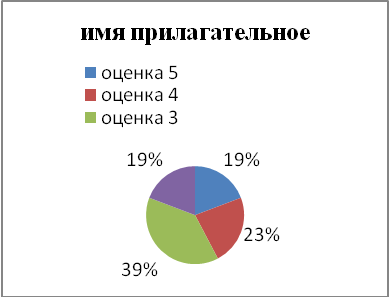 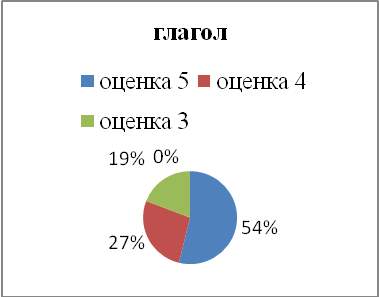 